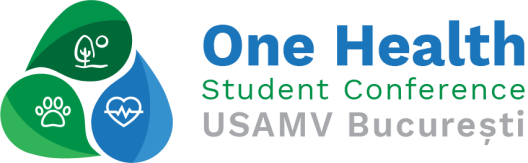 One Health, November 24-27, 2021 București - ROMANIA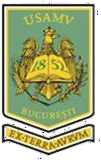 INSTRUCTIONS FOR AUTHORS1	Papers will be written in English, with a strong recommendation for a number of 6 to 12 pages, 2 in Template Form in 2 columns (including tables, figures, and references).Typing: You may use MS Word 2010-2019.Page setup: A4 (210 x 297), Margins Top 2 cm, Bottom 2 cm, Right 2 cm, Left 2 cm, Header 1cm, Footer 1.5 cm, Gutter 0 cm, Gutter position: Left.Paper Title: edited in capitals, TNR 14, bold, alignment centered. The title should describe thearticle’s content clearly and precisely. The title should not exceed 50 words on maximum 3 rows.Authors: one space row down from the paper title, edited in TNR 12, bold, alignment centered, asfollows: author’s first name in small letters followed by the family name in capitals. If there are 10 more authors than one and belonging to various institutions, they have to be marked by 1, 2, 3 etc. 11 superscript for identifying the institutions they belong to (if all authors belong to one institution, 12 they will be not marked). Please, do not mention academic title, scientific position etc.Institution: one space row down from the authors’ name, edited in TNR 12, alignment centered.The institutions will be marked by 1, 2, 3 etc. superscript, as mentioned before for authors. Theinstitution name will be typed in small letters, alignment centered, followed by address: number,street, locality, country.Corresponding author email: Please, mention the Corresponding author email, at one space rowdown from the name of institutions, edited in TNR 12, small letters, alignment centered and thentwo points, followed by the email address of the contact person, which will be edited in smallletters and regular style (not in bold, not in italic and without hyperlinks).Abstract: one space row down from the name of corresponding author, edited in TNR 10, asfollows: Abstract, in bold and italic characters, alignment left.The text will be typed at one space row down from the name Abstract, edited in TNR 10, in italiccharacters, alignment justified, no indentation (the row starts right from the left margin) andminimum 100 and maximum 180 words (10 rows).Abstract will concisely summarize the content of the paper and will clearly tell the reader whatinformation (s)he can expect to find in the paper. It will provide a brief introduction to theproblem, a statement regarding the methodology and a brief summary of results. It is advisable notto include references to figures or tables, or citation of the reference in the abstract. Generally, theabstract will end with a comment on the significance of the results or a brief conclusion.Key words: one space row down from the abstract text, edited in TNR 10, as follows: Key words:edited in bold and italic characters, next two points and then maximum 5 representative words inalphabetical order in italics, no bold, alignment left, and dot at the end. Please pay attention thatthe key words ensure the article is correctly identified in abstracting and indexing services.Subchapters:INTRODUCTION, MATERIALS AND METHODS, RESULTS AND DISCUSSIONS,CONCLUSIONS, ACKNOWLEDGEMENTS AND REFERENCES will be edited in TNR 12,bold, alignment left, at one space row down from the text.INTRODUCTIONThe introduction should synthetically present the problem being investigated, the background thatexplains the problem, the reasons for conducting the research, and the importance of the researchwork in the scientific world. The authors will refer to the main information and results flowexisting in the field and they could state how their work differs from the published work.Document Revision 1– 2021 | Page 1 of 5The text will be edited at one space row down from INTRODUCTION with TNR 12,  noindentation (the row starts right from the left margin), alignment justified.MATERIALS AND METHODS1In this paragraph, the authors will refer to: biological or other type of materials used within theexperiments; equipments and techniques used; organization of the experimental plots; databasesused; research period and its location, area or region; biological, mathematical, statistical or othermethods used; standard procedures; measurements and observations etc. The purpose of thissection is to provide the readers enough details so they can replicate your research. All theseaspects will be synthetically and clearly described.The text will be edited at one space row down from MATERIALS AND METHODS with TNR12, no indentation (the row starts right from the left margin), alignment justified.RESULTS AND DISCUSSIONS1In this paragraph, the authors will present the main obtained results in a logical manner, andcomment and interpret them correctly from a scientific point of view. The data are analyzed andpresented in the form of figures (graphics, photos, maps etc), tables, and/or descriptions ofobservations. It is advisable to clearly identify any significant trends, to present the relationshipbetween the results and the original hypothesis, to compare your results with those of previousstudies, and to suggest practical applications of the obtained results. Also, give possibleexplanations for unexpected results and observations.The text will be edited at one space row down from RESULTS AND DISCUSSIONS with TNR12, no indentation (the row starts right from the left margin), alignment justified.CONCLUSIONSThis paragraph will briefly present the main ideas and results of the research. Conclusions will beconcise and clear, no hypothesis and probability. Each conclusion will start on a new row.The text will be edited at one space row down from CONCLUSIONS, with TNR 12, not numberedor bullet lists, no indentation (the row starts right from the left margin), alignment justified.ACKNOWLEDGEMENTSThis paragraph is optional (if it is not necessary, this paragraph could be omitted) and is dedicatedto thank you messages addressed to authorities, institutions or persons which have supported orprovided the data collection and processing, organization of experiments, financial support etc.The text will be edited at one space row down from ACKNOWLEDGEMENTS, in TNR 12, noindentation (the row starts right from the left margin), alignment justified.REFERENCESIn this paragraph, the studied bibliography and cited in the text will be mentioned. It is advisable tocite the most recent papers that are relevant to your work.References will be edited at one space row down from REFERENCES, in TNR 10, indentationhanging 0.5 cm, alignment justified. The references must be written in alphabetical order byauthors’ names, in APA style (https://courses.lumenlearning.com/boundless-writing/chapter/apa-citations-and-references or use the Google Scholar at https://scholar.google.com to generate APAcitation style for a specific article).Model:- For book:Neagu, V., Șandru, A. (2004). The work processes shaping and efficient usage management of the agriculturalaggregates. Bucharest, RO: All Beck Publishing House.1 In the case of Review type articles, the MATERIALS AND METHODS and RESULTS AND DISCUSSION subchapters will be changed into subchapters specific to the study, with an original presentation of the issues addressed.Document Revision 1– 2021 | Page 2 of 5- For article in a Book:Stanz, R. F. (1983). Practical methods for the apprehension and sustained containment of supernatural entities. In G.L. Yeager (Ed.), Paranormal and occult studies: Case studies in application (pp. 42–64). London, England:OtherWorld Books.- For article in a Journal:Rottweiler, F. T., & Beauchemin, J. L. (1987). Detroit and Sarnia: Two foes on the brink of destruction.Canadian/American Studies Journal, 54. 66–146.Tables (if necessary) will be included within the text and edited as follows:- Each table has to have a number and a title (for example, Table 1. Title), placed above thetable itself, edited in TNR 10, alignment centered and 6 pt spacing paragraph after.- The text within tables will be edited with TNR 10 or a smaller font size, depending onsituation, so that the figures remain aligned in one row.-  If the table is going on the second page, then make sure there are inserted the table columnheadings.- The table will be automatically Autofit to window.- It is mandatory that tables are inserted in editable format (not as pictures).- All texts and indications included in the tables must be written in English.- For all numbers in the article, you should use “.” for decimal separator and “,” for 1000106	separator (e.g. 1,546.04).- After the table please leave one empty row.Figures include graphics, photos, maps etc., and will be included within the text and edited asfollows:- Each type of the ones mentioned above has to have a number and a title (for example, Figure1. Title), placed below the figure itself, edited in TNR 10, alignment centered and 6 pt spacingparagraph before. Figures’ titles must be written in text, not included in the graphics.- All texts and indications included in the graphics (e.g. Legend) must be written in English.- Figures must have the proper resolution, contrast and sharpness in order to be readable in theprinted version (for a better visibility of information, please consider that the printed version isin grayscale format).- After the figure please leave one empty row.Abbreviations:- Use standard abbreviations (h, min, g, mg, ml etc.) instead of writing complete words.- With two exceptions (the degree symbol and percent symbol), a space should be left betweennumbers and the accompanying unit.- Scientific names should be included for all species in italic font, except for the abbreviations“var.”, “ssp.”, “f.”, which indicate rank (e.g., Brassica napus L. ssp. oleifera (DC.) Metzg.).- For all numbers in the article, you should use “.” for decimal separator and “,” for 1000125	separator (e.g. 1,546.04).- For page numbers intervals, you must use en-dash (–), not a hyphen (-) or em-dash (—).Citations in text:- All tables and figures must be cited within the text:• Tables are referred to in the text as following: (Table 1);• Figures are referred to in the text as following: (Figure 1);- All tables and figures must be inserted after their citation in the document.- All the authors you are referring to their work in your paper must be presented in Referencessection and cited within text as following:• The citation in text should be in brackets and contain only the author's last name and theyear, as for example (Jones, 2005).• In the case of two authors, you may use both author's last name and the year, as forexample (Jones & Smith, 2005).Document Revision 1– 2021 | Page 3 of 5-	Introduction,	Materials	and	Methods,	Results	and	Discussions,	Conclusions,Acknowledgements and References, tables and figures, to be edited in two columns. If thereDocument Revision 1– 2021 | Page 4 of 5are tables  or figures exceeding the width of  one column, a single-column section in  thedocument should be used (separate this new section from the rest of the document using twoContinuous Section Breaks from Page Layout → Page Setup (Office 2010-2016), position thecursor in this section and set the number of columns of this section to One from Page Layout→ Page Setup (Office 2010-2016) ).- Respecting the Template form layout, a paper is expected to have maximum 12 pages andwill have an even number of pages (6 to 12 pages).- Ensure that the page breaks do not come between any heading and the next level of sub-heading or first line of body text after the heading (be sure Paragraph → Line and PageBreaks → Pagination → Keep with next option is checked).- All two-columns sections should have: Page Layout → Columns → More Columns... EqualColumn width option checked, Width: 81.2 mm, Spacing: 7.5 mm.- On the last page of the document, the two section columns should be equal in height.- You may use as a guide the Template FullPaper model.SUBMITTING THE PAPERFull	Papers	will	be	submitted	on	the	Conference	website platformhttp://onehealth.usamv.ro. The paper will not be sent by email; it is obligatory to uploadit on the website.IMPORTANT NOTICEConference papers are subject of both scientific and editorial review. Scientific reviews grantaccess to the conference presentations. Editorial reviews, however, decide the final version of thepapers. Authors may receive editorial reviews at any point, until the final version of the publishedvolume is generated. Should the authors not comply with editorial reviews until the specifieddeadline, their papers will not be included in the final published volume.Document Revision 1– 2020 | Page 5 of 5138In the case of more than two authors, you may use et al. (from "et al.," Latin for "andIn the case of more than two authors, you may use et al. (from "et al.," Latin for "and139others"), as for example (Jones et al., 2006).others"), as for example (Jones et al., 2006).140In the case of more than one author has reached the same conclusion or worked on theIn the case of more than one author has reached the same conclusion or worked on the141same problem independently, you may list them together in the same brackets, orderingsame problem independently, you may list them together in the same brackets, ordering142their names in ascending by year and separated by semicolons, as for example (Jones,their names in ascending by year and separated by semicolons, as for example (Jones,1432005; Smith, 2009).2005; Smith, 2009).144Notice that the parenthesis is placed at the end of the sentence containing the reference andNotice that the parenthesis is placed at the end of the sentence containing the reference and145that punctuation follows the citation.that punctuation follows the citation.146If the author's name is used in the text, then put just the year in brackets, as for exampleIf the author's name is used in the text, then put just the year in brackets, as for example147Jones (2005) or Jones et al. (2006).Jones (2005) or Jones et al. (2006).148In the case you wish to emphasize the year of the cited study, you can omit the brackets:In the case you wish to emphasize the year of the cited study, you can omit the brackets:149for example, “Since 2005, when Jones observed the inhibitory effect of...”.for example, “Since 2005, when Jones observed the inhibitory effect of...”.150In the case of multiple publications by the same author, in different years you can use forIn the case of multiple publications by the same author, in different years you can use for151example (Jones, 2006; 2007) and in the same year you can use for example (Jones, 2006a;example (Jones, 2006; 2007) and in the same year you can use for example (Jones, 2006a;1522006b).2006b).153In the case of an article from an Internet-Only Journal, you can use for example: Blofeld, H.In the case of an article from an Internet-Only Journal, you can use for example: Blofeld, H.154V. (1994, March 1). Expressing oneself through Persian cats and modern architecture.155Felines & Felons, 4, Article 0046g. Retrieved October 3, 1999, from156http://journals.f+f.org/spectre/vblofeld-0046g.html.157In the case of a page on a Website, you can use for example: Pavlenko, A. (2015, October1587).  Bilingual minds, bilingual bodies. Psychology Today. Retrieved from159https://www.psychologytoday.com/blog/life-bilingual/201510/bilingual-minds-bilingual-161160bodies.In the case of a page on a website with no author or date identified, you can use for162example: Bilingual minds, bilingual bodies. (n.d.). Psychology Today.  Retrieved fromexample: Bilingual minds, bilingual bodies. (n.d.). Psychology Today.  Retrieved from163https://www.psychologytoday.com/blog/life-bilingual/201510/bilingual-minds-bilingual-https://www.psychologytoday.com/blog/life-bilingual/201510/bilingual-minds-bilingual-164bodies.bodies.165Please notice that the papers whose authors do not cite all the references in the text will bePlease notice that the papers whose authors do not cite all the references in the text will be166not published.not published.167Bullets (if necessary):Bullets (if necessary):168- This is the first bullet level; indentation: left 0.5 cm, hanging 0.5 cm.- This is the first bullet level; indentation: left 0.5 cm, hanging 0.5 cm.169This is a sub-bullet level; indentation: left 1 cm, hanging 0.5 cm.This is a sub-bullet level; indentation: left 1 cm, hanging 0.5 cm.170GENERAL POINTSGENERAL POINTS171- The whole responsibility for the accuracy of the calculations, experimental data and scientific- The whole responsibility for the accuracy of the calculations, experimental data and scientific172interpretations, as well as for the accuracy of the English text belongs entirely to the author(s).interpretations, as well as for the accuracy of the English text belongs entirely to the author(s).173- Submission of the paper implies that it is an original article and is not under consideration for- Submission of the paper implies that it is an original article and is not under consideration for174publication elsewhere.publication elsewhere.175- If you use someone else’s words, ideas or results, you should always acknowledge this and- If you use someone else’s words, ideas or results, you should always acknowledge this and176refer to the original source.refer to the original source.177- Avoid literally copying text, unless if you want to emphasize its original meaning; when you- Avoid literally copying text, unless if you want to emphasize its original meaning; when you178are using original text, always use quotation marks.are using original text, always use quotation marks.179- Your paper will be peer reviewed, and the papers which do not comply with the Instructions- Your paper will be peer reviewed, and the papers which do not comply with the Instructions180may not be published.may not be published.181- It is accepted to be published a maximum of 2 (two) articles as unique or the first article- It is accepted to be published a maximum of 2 (two) articles as unique or the first article182author.author.183FINAL PAPER CHECKLISTFINAL PAPER CHECKLIST184After the completion of your paper, it should respect the Template Model:After the completion of your paper, it should respect the Template Model:185- The first part of the paper contains: paper title, authors, institutions, corresponding author,- The first part of the paper contains: paper title, authors, institutions, corresponding author,186abstract and keywords to be edited on the whole page width.abstract and keywords to be edited on the whole page width.